TIPTON FARM BUREAU &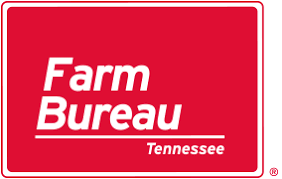 TIPTON COUNTY YOUNG FARMERS & RANCHERSAGRICULTURE SCHOLARSHIPNAME OF APPLICANT:      ADDRESS:		CITY:			STATE:			ZIP:		TELEPHONE:	DATE OF BIRTH:	 MALE		FEMALEACT SCORE:			GPA:  FATHERS NAME: 		OCCUPATION: MOTHERS NAME: 		OCCUPATION: FARM BUREAU MEMBERSHIP NUMBER: COLLEGE ATTENDING: COLLEGE MAJOR: Please submit the following materials along with application:	Attach your essay. In your own words, please describe in 200-300 words your proposed career goals and the reasons why you want to be a recipient of this scholarship.	Submit two letters of recommendation. 	Email completed application to: 		Michael.Harris@fbitn.comOr deliver completed application to: 	Tipton County Farm Bureau						1798 Hwy 51 S.						Covington, TN 38019 	Deadline to Submit application: 			April 22, 2024			List of activities that you have been involved with in agriculture. FFA, 4-H Club, etc….List other extracurricular activities, organizations, clubs, honors or awards.Community involvement and activities. Year(s)Name of ActivityYear(s)Name of ActivityYear(s)Name of Activity